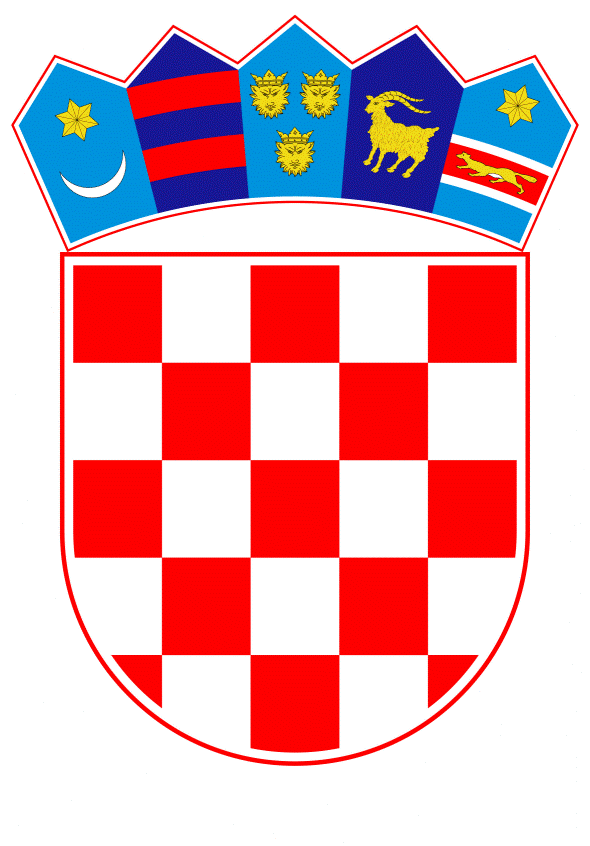 VLADA REPUBLIKE HRVATSKEZagreb, 8. listopada 2020.______________________________________________________________________________________________________________________________________________________________________________________________________________________________Banski dvori | Trg Sv. Marka 2  | 10000 Zagreb | tel. 01 4569 222 | vlada.gov 	Na temelju članka 20. Zakona o sklapanju i izvršavanju međunarodnih ugovora (Narodne novine, broj 28/96), Vlada Republike Hrvatske je na sjednici održanoj ___________ 2020. donijela Z A K L J U Č A K	 	Vlada Republike Hrvatske je upoznata s Memorandumom o suglasnosti između Ministarstva unutarnjih poslova Republike Hrvatske, Policijske akademije i Ministarstva unutarnjih poslova Republike Poljske, Policijske škole Slupsk o jačanju suradnje u području edukacije i istraživanja, potpisanim u Slupsku 10. veljače 2020., u tekstu koji je Vladi Republike Hrvatske dostavilo Ministarstvo vanjskih i europskih poslova aktom, KLASA: 018-05/20-40/2, URBROJ: 521-III-02-02/02-20-2, od 14. rujna 2020.KLASA:	URBROJ:       Zagreb, 	__________2020.								    PREDSJEDNIK					                 		mr. sc. Andrej PlenkovićPredlagatelj:Ministarstvo unutarnjih poslova, Ministarstvo vanjskih i europskih poslova Predmet:Prijedlog zaključka o prihvaćanju Memoranduma o suglasnosti između Ministarstva unutarnjih poslova Republike Hrvatske, Policijske akademije i Ministarstva unutarnjih poslova Republike Poljske, Policijske škole Slupsk o jačanju suradnje u području edukacije i istraživanja